Рисование в средней группе «Скворечник» для скворца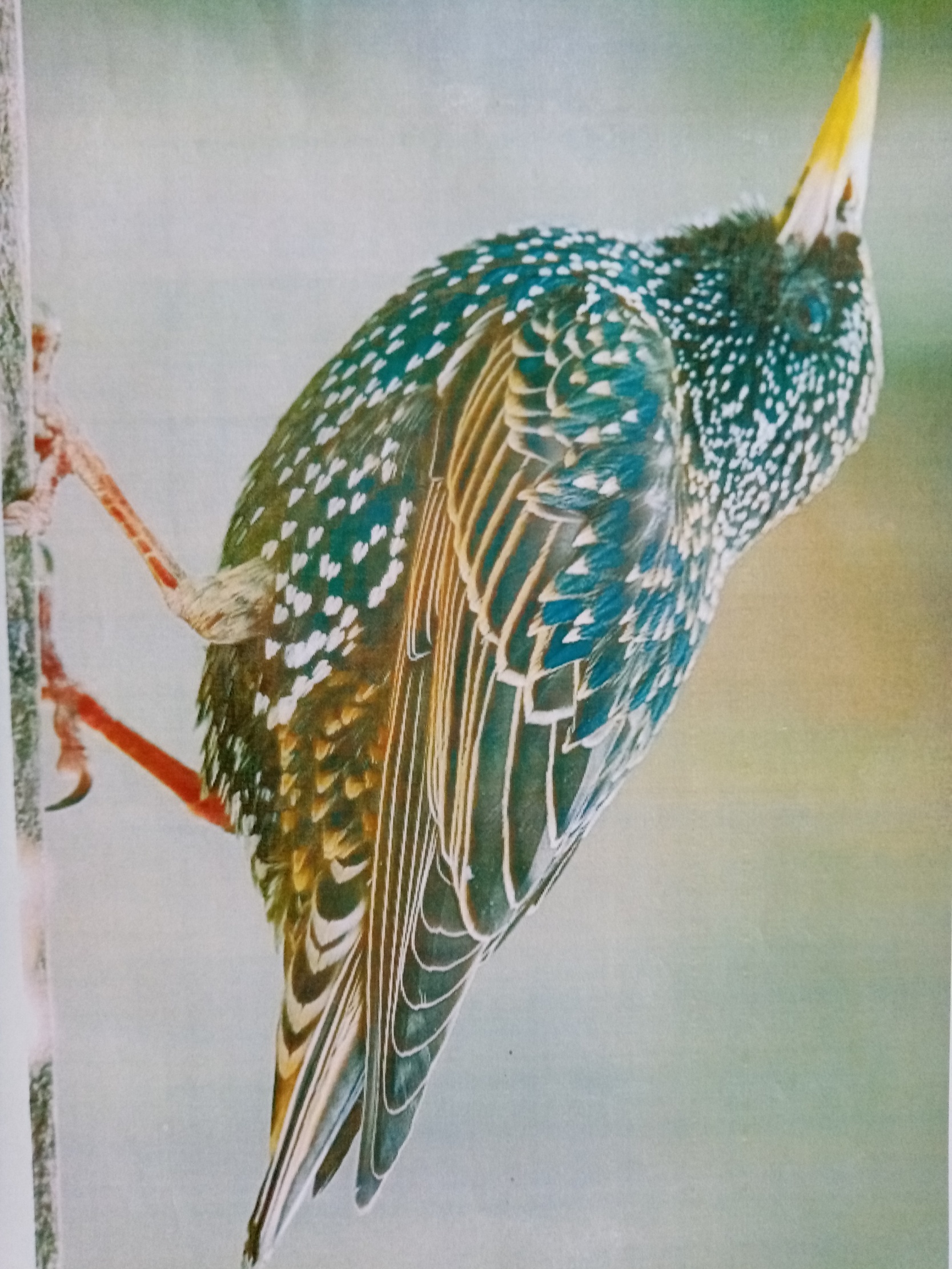 Программное содержание:  Учить располагать изображение крупно, в центре листа. Учить рисовать реальные объекты с опорой на геометрические фигуры. Закреплять навык рисования графическими материалами. Развивать композиционные умения.Домик я ему построил,
Важный я урок усвоил.
Вот пришёл зиме конец,
Прилетел домой…  скворец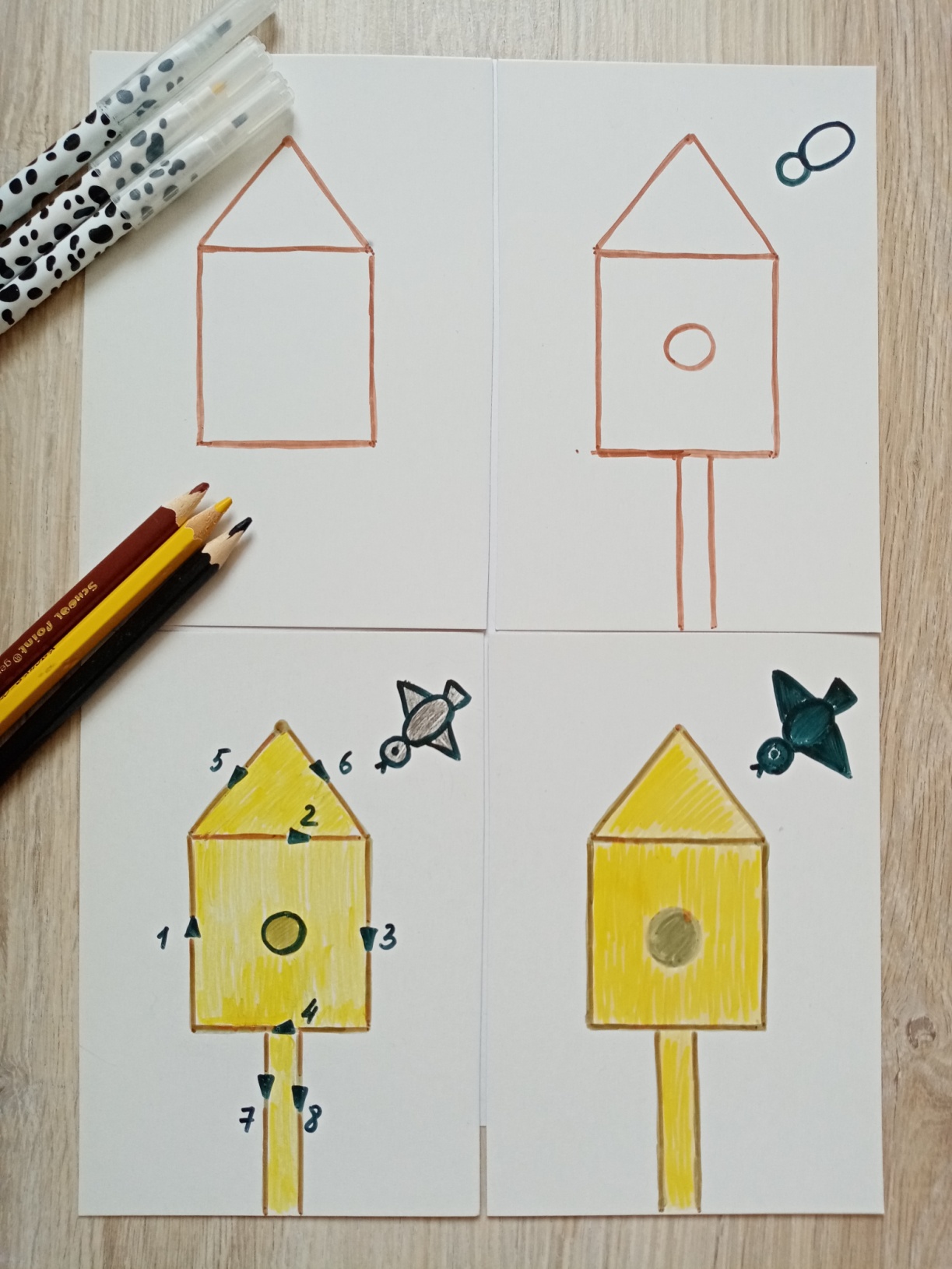 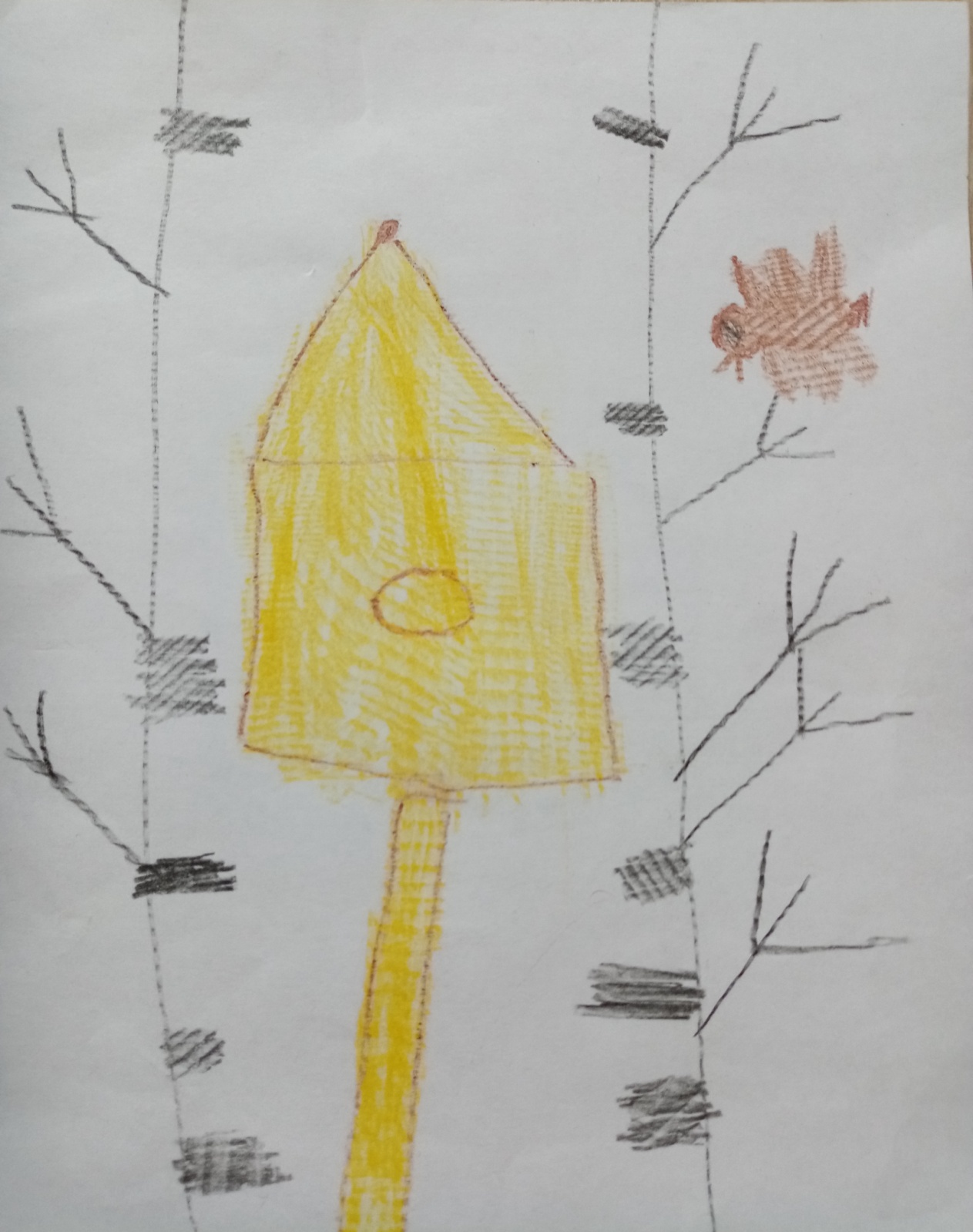 